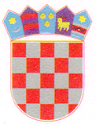 KLASA: 021-05/21-01/8URBROJ: 2158/04-01-21-3Ernestinovo, 23. srpnja 2021.ZAPISNIKsa 4. sjednice osmog saziva Općinskog vijeća Općine Ernestinovood  02. kolovoza 2021.Sjednica je sazvana elektronski dana 28. srpnja 2021. Na mail-ove vijećnika su poslani pozivi sa dnevnim redom kao i prilozi za sjednicu, uz obrazloženje da se vijećnici (nakon proučenih materijala)  također izjasne elektronskim putem. Pozivi su poslani sljedećim vijećnicima:Krunoslav  Dragičević Damir Matković Šarika  Sukić Ivan TkalecTea PušeljićMirko MilasIgor MatovacIvan PavlovićJulijana ŠuicaZa sjednicu je predložen sljedećiDnevni redOdluka o suglasnosti za sklapanje ugovora o prijenosu prava vlasništva bez naknade za nekretnine u vlasništvu Općine ErnestinovoSvih 9 vijećnika je potvrdilo prijem mail-ova i dostavilo svoje odgovore.TOČKA  1.	ODLUKA O SUGLASNOSTI ZA SKLAPANJE UGOVORA O PRIJENOSU PRAVA VLASNIŠTVA BEZ NAKNADE ZA NEKRETNINE U VLASNIŠTVU OPĆINE ERNESTINOVONakon što su vijećnici proučili materijale i elektronski se izjasnili po predloženom dnevnom redu, donesen je ZAKLJUČAKOpćinsko vijeće Općine Ernestinovo donosi Odluku o suglasnosti za sklapanje ugovora o prijenosu prava vlasništva bez naknade za nekretnine u vlasništvu Općine Ernestinovo.Odluka je donesena  jednoglasno, sa  9 glasova za.Zapisničar:			Ovjerovitelji zapisnika:		Predsjednik VijećaEva Vaci			Šarika Sukić				 Krunoslav Dragičević				Damir Matković